6th June 2018Dear Colleague,I hope the summer term is going well for you. I apologise for the delay in circulating information about Berkshire Schools’ Hockey Tournaments 2018-19. This year GDPR consent has been an additional complication and has taken precedence over tournament administration. I hope the later distribution will not adversely affect your entry to Berkshire Hockey Tournaments. I am particularly grateful to the schools that have so kindly agreed to host competitions for Berkshire i.e. Bradfield College, St Mary’s Ascot, Wellington College, Pangbourne College and Licensed Victuallers. As a result of the increased number of schools taking part in Under 11 Boys and Girls In2Hockey tournaments, last year these competitions were staged at Reading and Sonning Hockey Clubs, where we were able to have 6In2Hockey pitches. Negotiations are still ongoing with Sonning Hockey Club to repeat this in 2019.It is with great pleasure that I tell you that Wellington College Under 16 Girls became National Champions 2017-18 in both Indoor and Outdoor Hockey. This is a significant achievement for a Berkshire School. Congratulations to all concerned.Despite the disruption caused by ‘The Beast from the East’ only one Berkshire Schools’ Hockey Tournament had to be cancelled. My thanks to all the schools that reorganised their schedules to participate in the rapidly rearranged competitions. Please find attached the results of Berkshire Schools Hockey tournaments 2017-18. These can also be found on the Berkshire Hockey Association website. www.berkshirehockey.orgPlease find details and entry form for Berkshire Schools’ Hockey Tournaments and dates for SouthHockey Tournaments 2018-19 on separate documents attached to this emailed letter.The Berkshire Outdoor Hockey Tournaments at Under 13 (boys and girls), Under 14 (boys and girls), Under 16(boys and girls) and Under 18 (girls) serves as the first round of The National Schools’ Competitions. Under 11and Under 12 In2Hockey competitions terminate at the South Finals in March. It is anticipated that two Berkshire schools in each age group will proceed to the regional level. The Under 15 Girls Tournament is a ‘Berkshire only’ friendly competition and does not lead to a regional round. N.B. This tournament was cancelled last season because of snow, so if you entered this tournament last year your entry fee (£10) will be carried over to this year.Unlike other counties in the South, Berkshire will continue to run Indoor Hockey Competitions for Girls, withtwo teams in each age group progressing to the South Pools on 16th November 2018 for Under 16 and 23rd November for Under 18 2018 with the possibility of making South Finals on Sunday 2nd &  9th  December 2018As in previous years The Berkshire Under 14 Girls’ tournament will consist of a preliminary round played at two separate venues – Bradfield College and Wellington College, with winners and runners up from each venue (cup and plate) competing in the County Finals at St Mary’s Ascot on Thursday 18th October 2018 starting at 4 p.m.At Under 14, 16 and 18 level players may ONLY compete in one age group and in one gender competition and forone school in a season i.e. girls may not play in boy’s teams and vice versa.An Under 13 player may play in an Under 14 team and in an Under 13 In2Hockey competition as these competitions are considered by England Hockey to be different formats.Players may participate in different age groups in Indoor and Outdoor competitions e.g. an Under 16 player mayrepresent her school at Under 16 outdoor competition and Under 18 Indoor competition.Players may only play in one age group at Under 11, Under 12 and Under 13 In2HockeyTwo Under 11 girls may play in a Boys’ Under 11 In2Hockey team.Under 12 and Under 13 In2Hockey competitions are single sex competitions.U11 (born after 31st August 2007) 	U14 (born after 31st August 2004)U12 (born after 31st August 2006) 	U16 (born after 31st August 2002)U13 (born after 31st August 2005) 	U18 (born after 31st August 2000)The entry fee to a Berkshire tournament is:- £15 per team. (£10 for Under 15 Girls Competition in March)Payment by Bank Transfer is requested, but if this is not possible cheques should be made payable to ‘Berkshire Hockey Association’ and sent to:- Mrs E. MacBean, 24 Fidlers Walk, Wargrave, Reading RG10 8BADetails for Bank Transfer - Berkshire Hockey AssociationBank: HSBC, Sort Code: 40-47-09, Account No: 01658697Please include school name in referenceEntry forms should be submitted by email to schools@berkshirehockey.orgEntry form attached, also available on Berkshire Hockey website www.berkshirehockey.orgThe closing dates for entries are as follows :-Early entry will be very much appreciated.Best wishesEilish MacBeanBerkshire Schools’ Hockey Liaison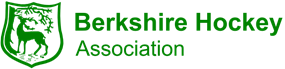 Girls Under 14,Friday 14th September 2018GirlsUnder 16,Friday 14th September 2018GirlsUnder 18Friday 14th September 2018Girls Under 15Friday 1st March 2019BoysUnder 14Friday 14th December 2018BoysUnder 16Friday 14th December 2018Indoor HockeyIndoor HockeyIndoor HockeyGirls Under 16Friday 14th September 2018Girls Under 18Friday 14th September 2018In2HockeyIn2HockeyBoys and Girls Under 11, Under 12 and Under 13Friday 18th January 2019